Regeringskansliet, verksamhetenAnslaget för utbildning och kompetensutveckling stryks.FÖRSLAGMoment: 21010 Regeringskanskliet, verksamheten (sid. 45)Ändring av anslag: Sänks med 10.000 euroMomentmotivering: Att det fjärde stycket under rubriken ”Utgifter” i momentmotiveringen utgår. Mariehamn den 8 november 2019Stephan Toivonen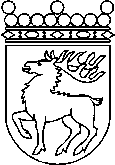 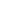 Ålands lagtingBUDGETMOTION nr 7/2019-2020BUDGETMOTION nr 7/2019-2020Lagtingsledamot DatumStephan Toivonen2017-11-09Till Ålands lagtingTill Ålands lagtingTill Ålands lagtingTill Ålands lagtingTill Ålands lagting